МИНОБРНАУКИ РОССИИФедеральное государственное бюджетное образовательное учреждение высшего образования «Юго-Западный государственный университет»(ЮЗГУ)Кафедра уголовного процесса и криминалистики                                                                УТВЕРЖДАЮ                                                                Проректор по учебной работе                                                                ___________ О.Г. Локтионова                                                                «_____»____________2017 г.КРИМИНАЛИСТИКАМетодические рекомендации по подготовке к лабораторным занятиям  для студентов заочной формы обучения специальности 40.05.02 «Правоохранительная деятельность» Курск 2017УДК  343.98Составитель Д.В. АлымовРецензент Кандидат юридических наук, заведующий кафедрой уголовного процесса и криминалистики, профессор Т.К. Рябинина Криминалистика: методические рекомендации по подготовке к лабораторным занятиям для студентов заочной формы обучения специальности 40.05.02 «Правоохранительная деятельность» / Юго-Зап. гос. ун-т; сост. Д.В. Алымов. Курск, 2017. 58 с. Библиогр.: с. 14-25.Излагаются методические рекомендации и указания для получения знаний и выработки устойчивых умений и навыков использования средств, приемов и методов криминалистической техники, а также тематика рефератов и докладов, лабораторные задания, а также нормативно-правовой материал и литература, необходимые для выполнения учебной программы.Предназначены для студентов заочной формы обучения специальности 40.05.02 «Правоохранительная деятельность».Текст печатается в авторской редакции.Подписано в печать                  .  Формат 60х84 1/16.Усл. печ.л. 8,1. Уч.-изд.л. 7,4. Тираж  100 экз. Заказ       . Бесплатно.Юго-Западный государственный университет.305040 Курск, ул. 50 лет Октября, 94.СОДЕРЖАНИЕВведение……………………………………………………….……….4 Организационно-методические положения…….………………...…61.1 Общие положения…………………………………………….....…61.2 Содержание лабораторных занятий, структурированное по темам с указанием отведенного на них количества академических часов…………………………………………………………….………91.3 Общие методические рекомендации……………...…….………101.4 Нормативный материал……………………………………….….121.5 Учебная литература ………………………………………….…..14    2. Содержание лабораторных занятий и лабораторные задания………………………………………………………………...26Тема 1 Криминалистическая фотография, звуко- и видеозапись....26Тема 2. Криминалистическая габитоскопия………………………..30Тема 3. Криминалистическое учение о следах………………….....36Тема 4. Криминалистическое оружиеведение……………………..42Тема 5. Криминалистическое исследование документов………....46ВведениеВажнейшая роль в борьбе с преступностью и иными правонарушениями принадлежит такой юридической науке как криминалистика. Криминалистика представляет собой область специфических научных знаний о преступной деятельности и деятельности по выявлению, расследованию, раскрытию и предупреждению преступлений. Поскольку криминалистические знания используются при доказывании не только по уголовным делам, но и в гражданском и арбитражном процессе, производстве по делам об административных правонарушениях, данная дисциплина тесно связана с такими юридическими науками как уголовное, гражданское и административное право, уголовный, гражданский, арбитражный процесс. Изучение дисциплины «Криминалистика» предполагает ознакомление студента с основными категориями и положениями науки криминалистики, выработку у него системы знаний и навыков по использованию технико-криминалистических средств и методов в сфере уголовного, гражданского и арбитражного судопроизводства, изучение тактических приемов проведения следственных действий и методик расследования отдельных видов преступлений. Дисциплина «Криминалистика» призвана: научить студента самостоятельно работать с научной и учебной литературой по проблемам науки криминалистики; использовать их в своей научной работе; обобщать следственную и судебную практику в ходе изучения тактических особенностей производства процессуальных, в первую очередь следственных, действий  и анализа методик расследования отдельных видов преступлений;научить студента применять в практической деятельности приобретенные знания, в частности: эффективно, с соблюдением требований процессуального законодательства, применять существующие технико-криминалистические средства, приемы и методы;    тактически грамотно, с соблюдением требований процессуального законодательства, осуществлять производство процессуальных, в первую очередь следственных, действий либо принимать в них участие; осуществлять расследование и судебное разбирательство уголовных дел, используя криминалистические рекомендации по расследованию отдельных видов преступлений;    проводить профилактическую работу, направленную на предупреждение совершение правонарушений.1. организационно-методические положения1.1. Общие положенияЦель дисциплины - Формирование у обучающихся общего представления о способах и методах раскрытия и расследования преступлений, получение знаний, умений и навыков работы с доказательствами в процессе производства следственных и иных процессуальных действий.Основные задачи дисциплины: - изучение объективных закономерностей, составляющих основу предмета криминалистики;- получение знаний об общих положениях и частных теориях криминалистики как базы познания средств, приемов и рекомендаций по раскрытию, расследованию и предотвращению преступлений;- обучение приемам и способам обнаружения, фиксации, изъятия и исследования следов преступления;- овладение тактикой проведения отдельных следственных действий и методикой расследования различных видов преступлений.Перечень компетенций, которые формирует дисциплина- Способность квалифицированно применять нормативные правовые акты в конкретных сферах юридической деятельности (ПК-4)- Способность раскрывать преступления (ПК-10)- Способность применять в профессиональной деятельности теоретические основы раскрытия и расследования преступлений, использовать в целях установления объективной истины по конкретным делам технико-криминалистические методы и средства, тактические приемы производства следственных действий, формы организации и методику раскрытия и расследования отдельных видов и групп преступлений (ПК-14).В результате изучения данного курса студенты должны:Знать: - основные нормативные правовые акты, применяемые в конкретных сферах юридической деятельности;- теоретические основы применения нормативных правовых актов в конкретных сферах юридической деятельности;- практические основы применения нормативных правовых актов в конкретных сферах юридической деятельности;- предмет науки криминалистики, ее систему и методы, ее взаимосвязь с другими, в первую очередь правовыми, науками, теорию идентификации и диагностики в целях раскрытия преступлений;- понятие и этапы раскрытия преступлений;- особенности раскрытия отдельных видов и групп преступлений- теоретические основы раскрытия и расследования преступлений в целях установления объективной истины по конкретным делам; - технико-криминалистические средства приемы и методы собирания и исследования следов и вещественных доказательств, - тактические приемы производства отдельных следственных действий, а также иных процессуальных действий;- методику расследования отдельных видов преступлений, - основы организационной работы следователя;- основы планирования и организации служебной деятельности исполнителей.уметь:- правильно и грамотно применять нормативные правовые акты, применяемые в конкретных сферах юридической деятельности;- использовать теоретические основы применения нормативных правовых актов в конкретных сферах юридической деятельности;- использовать практические основы применения нормативных правовых актов в конкретных сферах юридической деятельности;- использовать знания о  предмете науки криминалистики, ее системе и методах, взаимосвязи с другими, в первую очередь правовыми, науками, теории идентификации и диагностики в целях раскрытия преступлений;-  применять теоретические знания о раскрытии преступления на различных этапах его расследования;-  применять в практической деятельности рекомендации по раскрытию отдельных видов и групп преступлений;- применять в практической деятельности теоретические основы раскрытия и расследования преступлений в целях установления объективной истины по конкретным делам;- правильно применять технико-криминалистические средства приемы и методы собирания и исследования следов и вещественных доказательств;- правильно выбирать тактические приемы следственных действий, разработанные криминалистикой;- применять методические рекомендации  по расследованию отдельных видов преступлений;- осуществлять организационную работу следователя  -  составлять планы расследования по уголовным делам;- составлять планы производства отдельных следственных действий.владеть:- навыками применения нормативных правовых актов, применяемых в конкретных сферах юридической деятельности;- навыками анализа действующего законодательства по борьбе с преступностью;- навыками по использованию теоретических и практических основ применения нормативных правовых актов в конкретных сферах юридической деятельности; - навыками по использованию теоретических знаний о предмете науки криминалистики, ее системе и методах, взаимосвязи с другими, в первую очередь правовыми, науками, теории идентификации и диагностики в целях раскрытия преступлений;- навыками по реализации основных этапов раскрытия преступлений;- навыками по раскрытию отдельных видов и групп преступлений;- навыками по использованию теоретических основ раскрытия и расследования преступлений в целях установления объективной истины по конкретным делам;- навыками по использованию технико-криминалистических средств приемов и методов собирания и исследования следов и вещественных доказательств- навыками по использованию тактических приемов по раскрытию, расследованию и предупреждению преступлений- навыками по использованию методических рекомендаций по раскрытию, расследованию и предупреждению преступлений;- навыками по организации взаимодействия между лицами, участвующими в расследовании;- навыками планирования и организации служебной деятельности исполнителей.1.2 Содержание лабораторных занятий, структурированное по темам с указанием отведенного на них количества академических часов
Таблица 1 – Лабораторные занятия1.3 Общие методические рекомендации	Изучение каждой темы курса, по которой предусмотрена лабораторная работа, рекомендуется осуществлять в следующем порядке:- прослушать лекцию по теме;- изучить соответствующие разделы рекомендуемой литературы;- повторить материал по конспекту лекции, по возможности доработать материалы лекции - необходимые выписки по конкретным вопросам;- проверить усвоенные знания в форме самоконтроля с использованием вопросов, приведенных для каждой темы в методических материалах;- на основе изученного материала темы подготовиться к диалоговой беседе. В связи с этим необходимо быть готовыми высказывать свои мысли и суждения последовательно и системно излагать материал по указанным вопросам, приводить необходимые примеры, факты из практики;- закончить оформление в лабораторном журнале лабораторной работы.Рефераты и доклады выполняются студентами в рамках внеаудиторной подготовки и обсуждаются в рамках лабораторных занятий.Перечень нормативного материала, а также основной учебной литературы дан в отдельном разделе; список дополнительной литературы, тематика рефератов и докладов даны к каждой теме занятий.После обсуждения вопросов, вынесенных на лабораторное занятие, а также рефератов и докладов по теме лабораторного занятия, происходит выполнение лабораторных заданий в форме контрольной работы.Контрольная работа выполняется в альбоме для рисования или на листах формата А4, которые скрепляются скоросшивателем. На титульном листе контрольной работы указывается: фамилия, имя, отчество слушателя, курс, номер группы. В конце задания указывается дата его выполнения, ставится подпись студента и приводится список используемой литературы. Страницы задания нумеруются, записи и пояснения должны быть выполнены в печатном виде в программе Microsoft Word.При выполнении заданий в рамках криминалистической фотосъемки, все фотоснимки нумеруются, их содержание указывается в пояснительной подписи. Задания, связанные с фотосъемкой сопровождаются указанием на условия съемки, тип фотоаппарата, условия освещения. К фотоснимкам прилагается негатив либо магнитный носитель информации, который размещается в бумажном «кармашке», наклеенном на соответствующем листе контрольной работы.Для описания следов и других объектов необходимо составить фрагмент протокола осмотра с описанием этого объекта и имеющихся на нем следов. При этом необходимо указать: место обнаружения объекта, форму, цвет, размеры, состояние поверхности, место расположения следа на объекте, его форму, размеры, особенности: способ обнаружения, фиксации и упаковки.Студенты, не выполнившие контрольную работу, к сдаче зачета и экзамена не допускаются.Оценка результатов выполнения лабораторных работ
производится преподавателем с учетом их своевременного выполнения по каждой из тем и отношения студентов к работе на лабораторных занятиях.При затруднениях в том или ином вопросе или по теме в целом студент может обратиться за консультацией к преподавателям кафедры.Студент, отсутствовавший по каким-либо причинам на лекциях и лабораторных занятиях, обязан изучить соответствующую тему самостоятельно, выполнить соответствующую лабораторную работу под руководством преподавателя и отработать пропущенное занятие у преподавателя в форме собеседования. Только при условии выполнения всех лабораторных и практических работ студент может быть допущен к сдаче зачета и экзамена по дисциплине.1.4. Нормативный материалВсеобщая Декларация прав человека [Текст]: [принята на третьей сессии Генеральной Ассамблеи ООН 10 декабря .] // Российская газета. 1998. 10 декабря. Конституция Российской Федерации [Текст]: [принята всенародным голосованием 12 декабря 1993 года]. М.: Юристъ, 2017. 64 с.      Уголовно-процессуальный кодекс Российской Федерации. - М.: Омега-Л, 2017. - 277 с.     Уголовный кодекс Российской Федерации. - М.: Издательство «ЭЛИТ», 2017. – 160 с.      Федеральный закон от 17 января . № 2202-1 «О прокуратуре Российской Федерации» // Ведомости СНД РФ и ВС РФ. - 1992. - № 8. - Ст. 366; Российская газета. - 1992. - № 39. - 18 февраля.Федеральный закон от 12 сентября 1995 № 144-ФЗ «Об оперативно-розыскной деятельности» // Собрание законодательства РФ. - 1995. - № 33. - Ст. 3349; Российская газета. - . - № 160. - 18 июля.Федеральный закон от 31 мая . № 73-ФЗ «О государственной судебно-экспертной деятельности в Российской Федерации» // Собрание законодательства РФ. - 2001. - № 23. - ст. 2291; Российская газета. - . - № 106. - 5 июня;  Парламентская газета. - 2001. - № 100. – 2 июня.Федеральный закон от 31.05.2002 г. № 63-ФЗ «Об адвокатской деятельности и адвокатуре в Российской Федерации» // Собрание законодательства РФ. - 2002. - № 23. - Ст. 2102; Российская газета. - . - № 100. - 5 июня.О едином учете преступлений  [Текст]: приказ Генеральной прокуратуры РФ, МВД РФ, МЧС РФ, Минюста РФ, ФСБ РФ, Минэкономразвития и торговли РФ, Федеральной службы РФ по контролю за оборотом наркотиков: [принят 29 декабря . № 39/1070/1021 /253/780/353/399] // Российская газета. 2006. 25 января.Об организации прокурорского надзора за процессуальной деятельностью органов предварительного следствия [Электронный ресурс]: приказ Генерального прокурора РФ: [принят 7 сентября .] URL: // http://genproc.gov.ru/documents/orders/ (дата обращения: 10.05.2011).Об организации прокурорского надзора за процессуальной деятельностью органов дознания [Электронный ресурс]: приказ Генерального прокурора РФ: [принят 7 сентября .] URL: // http://genproc.gov.ru/documents/orders/ (дата обращения: 10.05.2011).Указ Президента Российской Федерации от 1 августа 2007 года «Вопросы Следственного комитета при прокуратуре Российской Федерации» (вместе с «Положением о Следственном комитете при прокуратуре Российской Федерации») // Собрание законодательства РФ. . - № 32. - ст. 4122. Приказ Министерства внутренних дел Российской Федерации от 21 июля . № 349 «Об организации медико-криминалистического обеспечения установления личности неопознанных трупов» // Бюллетень текущего законодательства. - МВД РФ. - Выпуск 5. - Часть II. М., 1993.Указание Генпрокуратуры РФ от 2 июня . № 315-16-93, Министерства внутренних дел Российской Федерации от 2 августа . № 1/3452 «О введении в действие Типовой инструкции об организации работы постоянно действующих следственно-оперативных групп по раскрытию умышленных убийств (Извлечение). - Вопросы расследования преступлений. - Справочное пособие. М.: «Спарк», 1996.Инструкция по организации в органах федеральной службы безопасности приема, регистрации и проверки сообщений о преступлениях и иной информации о преступлениях и событиях, угрожающих личной и общественной безопасности [Электронный ресурс]: [утв. Приказом ФСБ РФ от 16 мая . № 205] // Доступ из справ.-правовой системы «КонсультантПлюс» (дата обновления: 10.09.2013).Инструкция о едином порядке организации приема, регистрации и проверки в Федеральной службе судебных приставов сообщений о преступлениях [Электронный ресурс]: [утв. Приказом Минюста РФ от 2 мая . № 139] // Доступ из справ.-правовой системы «КонсультантПлюс» (дата обновления: 10.09.2013).Инструкция о порядке приема, регистрации и проверки в таможенных органах Российской Федерации сообщений о преступлениях [Электронный ресурс]: [утв. Приказом Федеральной таможенной службы от 12 января . № 23] // Доступ из справ.-правовой системы «КонсультантПлюс» (дата обновления: 10.09.2016).Методические рекомендации для специалистов, привлекаемых к участию в процессуальных действиях в порядке, установленном Уголовно-процессуальным кодексом Российской Федерации, при проверке следователем сообщения о преступлении, предусмотренном статьей 196 Уголовного кодекса Российской Федерации [Электронный ресурс]: [утв. Приказом Министерства экономического развития РФ от 5 февраля . № 35] // Доступ из справ.-правовой системы «КонсультантПлюс» (дата обновления: 10.09.2013).Кодекс профессиональной этики адвоката (с изм. и доп.) [Электронный ресурс] // Доступ из справ.-правовой системы «КонсультантПлюс» (дата обновления: 10.05.2017). 1.4 Учебная литератураОсновная литератураКриминалистика: учебник для бакалавров / под ред. Л.Я. Драпкина. – М.: Юрайт, 2015. – 831 с.Криминалистика [Электронный ресурс]: учебник / под ред. А.Ф. Волынского, В.П. Лаврова. – М.: Юнити-Дана, 2015. – 943 с. // Режим доступа - http://biblioclub.ru.Криминалистика: учебник / Т. В. Аверьянова, Р. С. Белкин, Ю. Г. Корухов, Е. Р. Россинская. 4-е изд., перераб. и доп. 2015. 928 с.Криминалистика: учебник для вузов / Н. П. Яблоков . - 2-е изд., перераб. и доп. - Москва : Юрайт, 2014. - 303 с. Криминалистика для следователей и дознавателей [Текст] : научно-практическое пособие / Е. П. Ищенко, Н. Н. Егоров. - Изд. 2-е, доп. и перераб. - Москва : Контракт : ИНФРА-М, 2014. - 699 с. Криминалистика. Полный курс [Текст] : учебник для бакалавров / под общ. ред. А. Г. Филиппова. - 4-е изд., перераб. и доп. - М. : Юрайт, 2012. - 835 с.Криминалистика: учебник / под ред. Е.П. Ищенко. - М.: Проспект, 2011. – 504 с. Криминалистика: учебник / под ред. А.Г. Филиппова. - М.: Юрайт, 2011. – 441 с. Криминалистика: учебник / Н. П. Яблоков. - М. : Юрайт, 2011. - 280 с.Дополнительная литератураАлымов, Д.В.   Значение руководящей роли следователя при производстве тактической операции "атрибуция трупа" [Текст] / Д.В. Алымов // Российский следователь. - 2011. - № 6. - С. 2-4. Алымов, Д. В.   Проблемы правового регулирования экспертной деятельности при производстве атрибуции трупа [Текст] / Д. В. Алымов // Уголовное судопроизводство. - 2011. - № 1. - С. 30-32. Антипов, В.П. Планирование расследования нераскрытых преступлений. Монография [Текст] / В.П. Антипов. - М., Юрлитинформ, 2002. - 144с. Антонов, О.Ю.   Криминалистические модели преступной деятельности и следственные ситуации, возникающие при выявлении и расследовании преступлений, связанных с проведением избирательных кампаний и референдумов, и меры по их разрешению [Текст]   / О. Ю. Антонов, В. И. Елинский // Российский следователь. - 2011. - № 13. - С. 2-8.Анушат, Э. Искусство раскрытия преступлений и законы логики. [Текст] / Э. Анушат - М.: ЛексЭст, 2002. - 112 с.Астапкин, Д.И., Астапкина, С.М. Криминалистика. [Текст] / Д.И. Астапкин, С.М. Астапкина. - М.: Инфра, 2002. - 206 с.Атаманов, Р.С.   Некоторые вопросы расследованя мошенничества в сети Интернет [Текст]  / Р.С. Атаманов // Актуальные проблемы российского права. - 2010. - № 4. - С. 201-205.Багмет, А.   Основные элементы криминалистической характеристики рейдерства [Текст] / А. Багмет, В. Бычков // Уголовное право. - 2010. - № 5. - С. 104-109. Баев, О.Я. Тактика следственных действий. [Текст] / О.Я. Баев. - Воронеж, 1992. Баев, О.Я. Тактика следственных действий [Текст] / О.Я. Баев. - Воронеж, 1995. Баев, О.Я. Основы криминалистики: Курс лекций [Текст] / О.Я. Баев. 2-е изд., перераб. и доп. М., Экзамен, 2003. 320с. Белов, О.А. Криминалистическая регистрация. Монография. [Текст] / О.А. Белов.  - М.: Юрлитинформ, 2008. – 144 с. Белых-Силаев, Д.В. Тактика и психология проверки показаний на месте [Текст] / Д. В. Белых-Силаев // Юридическая психология. - 2010. - № 2. - С. 2-7. Бородулин, А.И. Убийства по найму. Криминалистическая характеристика. Методика расследования [Текст] / А.И. Бордулин. -   М., 1997.Бубон, К.В. Критика технического прогресса или чем плох полиграф [Текст] / К.В. Бубон // Адвокат. - 2010. - № 5. - С. 15-22. Белкин, Р.С. Краткая энциклопедия по криминалистике  [Текст] / Р.С. Белкин. - M., 1993. Бертовский, Л.В. Выявление и расследование экономических преступлений: Учебно-практическое издание [Текст] / Бертовский Л.В., Бертовский В.А., Образцов В.А. М., Экзамен, 2003. - 256с.  Бурыка, Д.А. Проблемы организации и тактики предъявления для опознания. Монография [Текст] / Д.А. Бурыка.  - М.: Юрлитинформ, 2007. – 240 с.Васильев, В.В., Усманов У.А. Практическое руководство следователя [Текст] / В.В. Васильев, У.А. Усманов. - М., 1999. Воронцова, С.В. Роль результатов оперативно-розыскной деятельности в формировании доказательств по уголовному делу [Текст] / С.В. Воронцова // Российский следователь. - 2010. - № 3. - С. 23-34.Гаврилов, М.В. Осмотр при расследовании преступлений в сфере компьютерной информации: монография [Текст] / М. В. Гаврилов, А. Н. Иванов. - М.: Юрлитинформ, 2008. – 168 с.Голованова, О.А.   Личность современного преступника как объект исследования в криминалистической науке [Текст]  / О.А. Голованова // Закон и право. - 2010. - № 3. - С. 108-110. Гросс, Г. Руководство для судебных следователей как система криминалистики [Текст] / Гросс Г. М., ЛексЭст, 2002. - 1088с. Гусев, В.А. Становление и перспективы развития оперативно-розыскной отрасли права [Текст] / В.А. Гусев // История государства и права. - 2010. - № 14. - С. 40-44.Гусев, В.А. Законодательный механизм соблюдения прав и свобод человека и гражданина при осуществлении оперативно-розыскной деятельности: проблемы и пути решения [Текст] / В.А. Гусев // Российский следователь. - 2011. - № 15. - С. 9-13. Данилкин, И.А.   Пути развития криминалистической регистрации в России с учетом опыта зарубежных стран [Текст]  / И.А. Данилкин // Российский следователь. - 2010. - № 13. - С. 2-4. Дубягин, Ю.П. Руководство по розыску и расследованию неочевидных убийств [Текст] / Ю.П. Дубягин. - М., 1997. Дубягин, Ю.П., Дубягина О.П., Логинов С.Г. Опознание в практике розыска человека и раскрытия преступлений. Монография [Текст] / Ю.П. Дубягин. - М.: Юрлитинформ, 2006. – 336 с.Дубровин, С.В. Методические аспекты криминалистической диагностики: Монография [Текст] / С.В. Дубровин М., ЮНИТИ-ДАДА, 2002. - 71с. Душеин, С.В. и др. Судебная фотография: Учебник для студентов вузов [Текст] / С.В. Душеин. - СПб: Питер, 2005. – 368 с. Егоров, Н.Н. Вещественные доказательства: уголовно-процессуальный и криминалистический аспекты. Монография. [Текст] / Н.Н. Егоров. - М.: Юрлитинформ, 2007. – 304 с.Елинский, В.И. Язык оперативно-розыскной деятельности / В.И. Елинский // Российский следователь. - 2010. - № 1. - С. 30-36.Жук, О.Д.   О направлениях использования результатов оперативно-розыскного преследования в уголовном судопроизводстве [Текст] / О.Д. Жук // Законы России: опыт, анализ, практика . - 2010. - № 10. - С. 10-13.Журавков, А.А. К вопросу о международных критериях допустимости ограничения прав граждан при проведении оперативно-розыскных мероприятий [Текст] / А.А. Журавков // "Чёрные дыры" в Российском законодательстве. - 2011. - № 3. - С. 158-160.Зажицкий, В.И. Об использовании в доказывании результатов оперативно-розыскной деятельности [Текст] / В.И. Зажицкий // Государство и право. - 2010. - № 7. - С. 61-71.Зимин, Д.Д. Взаимодействие следователя с органами дознания. / Зимин Д.Д. – Москва : Лаборатория книги, 2010: [Электронный ресурс]: http://biblioclub.ruЗорин, Г.А. Криминалистическая методология. [Текст] / Г.А. Зорин. - Минск, 2000. Зорин, Г.А. Теоретические основы криминалистики [Текст] / Г.А. Зорин. - Минск, 2000. Зорин, Г.А. Руководство по тактике допроса: Учебно-практическое пособие. [Текст] / А.Г. Зорин М., Юрлитинформ, 2001. - 318с. Использование естественнонаучных знаний при расследовании насильственных преступлений: методическое пособие для следователей, судей, адвокатов и экспертов [Текст] / Под ред. Л.А. Шукан, А.З. Малинниковой. – Минск: Харвест, 2003.-208 с.Исютин-Федотков, Д.В. Теория криминалистической дерматоглифики [Текст] / Д.В. Исютин-Федотков // Эксперт-криминалист. – 2012. № – 1. – С. 2-5.Ищенко, Е.П. и др. Криминалистическая фотография и видеозапись. [Текст] / Е.П. Ищенко. - M., 1999. Карлов, В. Я. Использование криминалистической техники в расследовании преступлений : научно-практическое пособие[Текст] / В.Я. Карлов. - М.: Экзамен, 2006. - 192 с.Ким, Д.В.   Закономерности научного познания и их преломление в исследованиях предмета криминалистики и ее криминалистических ситуаций [Текст] / Д.В. Ким // Следователь. - 2010. - № 9. - С. 22-33. Клочков, А.В.   О некоторых тактических особенностях производства допроса в ходе судебного следствия [Текст] / А.В. Клочков, С.А. Янин, С.Ю. Бирюков
// Мировой судья. - 2010. - № 6. - С. 8-11.Козусев, А.Ф.   Полномочия прокурора по надзору за исполнением законов в оперативно-розыскной деятельности [Текст] / А.Ф. Козусев // Законы России: опыт, анализ, практика . - 2010. - № 10. - С. 3-9.Комиссарова, Я.В. О типичных ошибках при производстве судебных психофизиологических экспертиз с применением полиграфа [Текст] / Я.В. Комиссарова // Эксперт-криминалист. – 2012. № – 1. – С. 12-15.Корма, В.Д. Основы расследования происшествий, связанных с техногенными источниками повышенной опасности: монография [Текст] / В.Д. Корма. - М.: Юрлитинформ, 2007. – 192 с.Колдин, В.Я. Судебная идентификация: Учебное пособие [Текст] / В.Я. Колдин М., ЛексЭст, 2002. - 528с. Колдин, В.Я.   Криминалистика: вчера, сегодня, завтра [Текст] / В.Я. Колдин // Российская юстиция. - 2011. - № 3. - С. 21-24.Кривенко, А.И. Теория и практика взаимодействия следователя с органами, осуществляющими оперативно-розыскную деятельность: монография [Текст] / А.И. Кривенко. - М.: Юрлитинформ, 2008. – 240 с.Криминалистика. Схемы и комментарии. Учебное пособие [Текст] / Под pед. А.Г. Филиппова. М., 1999. Криминалистика и паракриминалистика: Научно-практическое и учебное, пособие [Текст] / Под ред. Ларина A.M. М., 1996. Криминалистика: Практикум [Текст] / Под ред. Н.П. Яблокова.- М.: Юристъ, 2005. - 575с.Криминалистика: Практикум. [Текст] / Датий А.В., Субботин С.М., М.:Ось-89, 2003.- 265с.Криминалистическая тактика. [Текст] / Д.П. Поташник. М., 1998. Кругликов, А. Поручения следователя органам дознания о проведении оперативно-розыскных мероприятий в стадии возбуждения уголовного дела [Текст] / А. Кругликов // Уголовное право. - 2011. - № 4. - С. 88-92.Курс криминалистики в 3-х томах. [Текст] / Р.С. Белкин. М., 1997. Курс криминалистики: в 3 т. Т.II: Криминалистическая методика. Методика расследования преступлений против личности, общественной безопасности и общественного порядка [Текст]  / под ред. О. Н. Коршуновой. - СПб. : Юридический центр Пресс, 2004.- 639 с.Курс криминалистики: в 3 т. Т.III: Криминалистическая методика. Методика расследования преступлений в сфере экономики, взяточничества и компьютерных преступлений [Текст] / под ред. О. Н. Коршуновой. - СПб. : Юридический центр Пресс, 2004. - 573 с. - (Учебники и учебные пособия).  Курс криминалистики: в 3 т. Т. 1: Общетеоретические вопросы. Криминалистическая техника. Криминалистическая тактика [Текст] / под ред. О. Н. Коршуновой и А. А. Степанова. - СПб.: Юридический центр Пресс, 2004. - 638 с. Колдаев, В.М. Из истории практической криминалистики в России: применение научных методов работы в розыске и расследовании преступлений. Факты, документы, комментарии. [Текст] / В.М. Колдаев. - М.: ЛексЭст, 2005. - 376 с. Комлев, В.Н. О проводимых полицией гласных оперативно-розыскных мероприятиях [Текст] / В.Н. Комлев // Российский следователь. - 2011. - № 19. - С. 20-22.Корчагин, А. А.   К вопросу о понятии криминалистической характеристики судебного следствия по делам об убийствах и ее значение [Текст]  / А.А. Корчагин // Российский следователь. - 2011. - № 1. - С. 17-20.  Коршунов, В.М. Следы на месте происшествия: обнаружение, изъятие, фиксации. [Текст] /  В.М. Коршунов. - М.: Экзамен, 2001. - 288с. Косенко, М.   Криминалистическое понятие оружия и его классификация [Текст] / М. Косенко // Судебная экспертиза. - 2010. - № 4. - С. 58-69. Криминалистическое обеспечение раскрытия и расследования корыстно-насильственных преступлений: Спецкурс лекций. [Текст] / Под ред. Лаврова В.П. М.: ЮНИТИ-ДАНА, Закон и право, 2003. -160с. Крылов, А.В. Взаимодействие органов прокуратуры со средствами массовой информации в досудебном производстве: монография [Текст] / А.В. Крылов. - М.: Юрлитинформ, 2006. – 216 с.Лапин, Е.С.   Методика расследования преступлений, совершенных против интеллектуальной собственности [Текст]  / Е.С. Лапин // Российский следователь. - 2011. - № 2. - С. 4-8. Лившиц, Е.М. Тактика следственных действий [Текст] / Е.М. Лифшиц. - М., 1997.Лозовский, Д.Н.    Метод мысленного моделирования в криминалистике [Текст] / Д.Н. Лозовский
// "Чёрные дыры" в Российском законодательстве. - 2010. - № 1. - С. 143-146. Лютынский, А.М. Тактика допроса участников уголовного судопроизводства из числа лиц, осужденных к лишению свободы: монография [Текст] / А.М. Лютынский .  - М.: Юрлитинформ, 2008. – 152 с.Маликов, С.В. Криминалистика. Практикум. [Текст] / С.В. Маликов. - М., 2003.Мамошин, М.А.   Консультационно-справочная деятельность специалиста в расследовании преступлений [Текст] / М.А. Мамошин // Российский следователь. - 2010. - № 13. - С. 6-9. Менжега, М.М. Методика расследования создания и использования вредоносных программ для ЭВМ: монография [Текст] /  М.М. Менжега. - М.: Юрлитинформ, 2009. – 184 с.Мерецкий, Н.Е. Криминалистика и оперативно-тактические комбинации: монография [Текст] / Н.Е. Мерецкий. - М.: Юрлитинформ, 2007. – 368 с.Можаева, И.П., Степанов В.В. Организационные основы деятельности следователя по раскрытию, расследованию и предупреждению преступлений: монография [Текст] / И.П. Можаева - М.: Юрлитинформ, 2007. – 152 с.Мошенсон, М. Особенности криминалистических характеристик преступлений, совершенных группами несовершеннолетних на почве межнациональной и расовой ненависти [Текст] / М. Мошенсон // Уголовное право. - 2010. - № 5. - С. 115-118.Настольная книга следователя. Тактические приемы проведения осмотра места происшествия и допросов при расследовании преступлений различной категории: научно-методическое пособие[Текст] / под ред. А.И. Дворкина. – М.: Экзамен, 2006.-637 с. Нестеренко, И.В. Процессуальные проблемы проведения опроса с использованием полиграфа [Текст] / И.В. Нестеренко // Законодательство и экономика. - 2010. - № 4. - С. 52-54.Нечаев, В.В. Организационно-правовые основы взаимодействия органов предварительного следствия и органов дознания. [Текст] / В.В. Нечаев. - М.: Юрлитинформ, 2007. – 200 с.Никифоров, В. Г.   Криминалистическая тактика: понятие, структура, задачи [Текст] / В.Г. Никифоров // Закон и право. - 2010. - № 6. - С. 60-64. Образцов, В.А. Серийные убийства как объект психологии и криминалистики. [Текст] / В.А. Образцов. - М.: Омега-Л, 2003. - 208с. Овчинников, Ю.Г.   Использование электронных технических средств как метод надзора при применении домашнего ареста и ограничения свободы [Текст] / Ю.Г. Овчинников // Российский следователь. - 2010. - № 8. - С. 30-31. Перепечина, И.О.    Криминалистические генетические учеты [Текст] / И.О. Перепечина // Юридический консультант. - 2010. - № 1. - С. 15-17.Петров, М.И. Криминалистика. Ответы на экзаменационные вопросы: учебное пособие для вузов. [Текст] / М.И. Петров. - М., Экзамен, 2005. - 288 с.Печерский, В.В. Типовые программы допроса на предварительном и судебном следствии [Текст] / В.В. Печерский. - М.: Юрлитинформ, 2006. – 144 с.Пирбудагов, Г.Н. Способы сокрытия как формы противодействия расследованию перступления против жизни и здоровья [Текст] / Г.Н. Пирбудагов // Закон и право. - 2010. - № 2. - С. 90-93. Подольный, Н.А.   Основы расследования манипуляций на рынке ценных бумаг [Текст] / Н.А. Подольный // Российский следователь. - 2010. - № 24. - С. 29-33. Полещук, О.В., Саксин С.В., Яровенко В.В. Теория и практика применения специальных знаний в современном уголовном судопроизводстве [Текст] /  О.В. Полещук, С.В. Саксин, В.В. Яровенко. - М.: Юрлитинформ, 2007. – 232 с.Россинская, Е.Р. Криминалистика: учебник [Текст] / Е.Р. Россинская. - М., Норма, 2003. 432с. Руководство для следователей [Текст] / Под ред. Н.А. Селиванова. М., 1998. Руководство по расследованию преступлений [Текст] / Руков. авт. колл. Гриненко А.В. М.: Норма, 2002. 768 с. Самолаева, Е.Ю. Теория и практика предъявления для опознания людей: монография [Текст] / Е.Ю. Самолаева. - М.: Юрлитинформ, 2004. – 160 с. Семенов, Г.В. Расследование преступлений в сфере мобильных телекоммуникаций: монография [Текст] / Г.В. Семенов. - М.: Юрлитинформ, 2008. – 336 с.Следственные действия. Криминалистические рекомендации. Типовые образцы документов. [Текст] / Под ред. В.А. Образцова, М., 1999. Симанович, Л.Н. Криминалистическая характеристика вымогательства [Текст] / Л. Н. Симанович // Российский следователь. - 2010. - № 7. - С. 17-20.Соловьев, А.Б. Очная ставка [Текст] / А.Б. Соловьев. - М.: Юрлитинформ, 2006. – 160 с.Соколов, Ю.Н. Информационные технологии электронного наблюдения в расследовании преступлений [Текст] / Ю.Н. Соколов // "Чёрные дыры" в Российском законодательстве. - 2010. - № 1. - С. 128-135Супрун, С.В. Производство следователем неотложных следственных действий [Текст] / С.В. Супрун // Российский следователь. - 2010. - № 3. - С. 2-4. Таркинский, А.И.   Особенности организации осмотра места происшествия при взрыве в здании или сооружении [Текст] / А.И. Таркинский // Российский следователь. - 2010. - № 24. - С. 5-8. Торбин, Ю.Г. Освидетельствование как способ собирания доказательств на стадии предварительного расследования: монография [Текст] / Ю.Г. Торбин. - М.: Юрлитинформ, 2005. – 232 с.Торбин, Ю.Г. Следы и особые приметы на живых лицах. - М.: Юрлитинформ, 2006. – 432 с.Топорков, А.А. Словесный портрет. М., 1999. Торвальд, Ю. Век криминалистики. М., 1991.  Трегубов, С.Н. Основы уголовной техники: Научно-технические приемы расследования преступлений. М.: ЛексЭст, 2002. - 336с.Турчин, Д.А., Чижиков И.С. Полевая криминалистика и её практическое применение: монография [Текст] / Д.А. Турчин. - М.: Юрлитинформ, 2006. – 144 с.Филиппов, А. Г. Проблемы криминалистики. Избранные статьи [Текст] / А.Г. Филиппов. - М.: Юрлитинформ, 2007. – 352 с. (2 экз.).Холевчук, А.Г.   Фальсификация доказательств как способ сокрытия преступления и ее соотношение с другими способами сокрытия [Текст] / А.Г. Холевчук
// Актуальные проблемы российского права. - 2010. - № 1. - С. 320-332.Хижняк, Д.С. Процессуальные и криминалистические проблемы развития тактики следственных действий. [Текст] / Д.С. Хижняк - М.: Юрлитинформ, 2004. – 128 с.Цветкова, А.С. К вопросу о правовой регламентации осуществления некоторых оперативно-розыскных мероприятий [Текст] / А.С. Цветкова // Законы России: опыт, анализ, практика . - 2010. - № 10. - С. 26-30.Чебуренков, А.А. Общетеоретические положения и практические аспекты криминалистической тактики: монография [Текст] / А.А. Чебуренков. - М.: Юрлитинформ, 2008. – 240 с.Чернышев, М. А.   Актуальные вопросы совершенствования тактико-криминалистического обеспечения исследования места происшествия [Текст] / М.А. Чернышев // Уголовное судопроизводство. - 2011. - № 1. - С. 26-30. Чернышев, М.А., Алымов, Д.В. Тактическая операция «Осмотр места происшествия»: монография [Текст] / М.А. Чернышев, Д.В. Алымов; Юго-Зап. гос. ун-т., ЗАО Университетская книга», Курск, 2015. – 147 с.Чурилов, С.Н. Предмет расследования преступлений: проблемы, пути решения: Учебно-практическое пособие [Текст] / Чурилов С.Н. М., Маркетинг, 2002. 76с. Шадрин, В.В. Ревизия по требованию правоохранительных органов при расследовании уголовных дел: монография [Текст] / В.В. Шадрин. - М.: Юрлитинформ, 2004. – 136 с.Шарихин, А.Е. Использование результатов ОРД для защиты свидетелей и потерпевших как составная часть концепции правовой безопасности [Текст] / А.Е. Шарихин // Законы России: опыт, анализ, практика . - 2010. - № 10. - С. 18-26.Шапиро, Л.Г., Степанов В.В. Специальные знания в уголовном процессе: монография [Текст] / Л.Г. Шапиро. - М.: Юрлитинформ, 2008. – 224 с.Шурухнов, Н.Г. Расследование краж. [Текст] / Н.Г. Шурухнов. - М., 1999. Шурухнов Н.Г. Криминалистика. Учебник [Текст] / М.: Юристь, 2004. - 639с.Шмонин, А.В. Расследование преступлений, связанных с незаконным получение кредита: монография [Текст] / А.В. Шмонин. - Архангельск, 2001. - 240с. Шмонин, А.В. Методика расследования преступлений: учебное пособие [Текст] / А.В. Шмонин. - М.: Юстицинформ, 2006. - 464 с.Яблоков, Н.П. Расследование организованной преступности: Практическое пособие [Текст] / Н.П. Яблоков  . М., 2002. 172 с.Яблоков, Н.П. Общетеоретические основы взаимодействия следователей с защитниками при проведении следственных действий в разных ситуациях [Текст] / Н.П. Яблоков, С.С. Маевский // Вестник Московского университета. Серия 11, Право. - 2010. - № 2. - С. 34-52. 2. Содержание лабораторных занятий и лабораторные заданияТЕМА 1. КРИМИНАЛИСТИЧЕСКАЯ  ФОТОГРАФИЯ, ЗВУКО- И ВИДЕОЗАПИСЬВопросы1. Понятие, система и значение криминалистической фотографии.2. Криминалистическая запечатлевающая фотография.3. Криминалистическая исследовательская фотография.4. Криминалистическая звуко- и видеозапись.Методические указанияПри изучении этой темы следует учитывать, что фотографические, звуко- и видеозаписывающие средства играют очень важную роль в наглядной фиксации следственных действий и оперативно-розыскных мероприятий. Особое место в системе визуально-демонстрационных средств играет криминалистическая фотография, которая применяется при производстве многих следственных действий. Это предполагает глубокое изучение ее научных основ и приобретение навыков фотографирования различных объектов.Рассматривая систему криминалистической фотографии, следует отметить, что она состоит из двух частей: оперативной и исследовательской. В связи с этим студенты должны уметь охарактеризовать каждую из них. Кроме того, предполагается и наличие знаний студентов о содержании средств и методов запечатлевающей и исследовательской фотографии. Рассматривая вопрос о методах запечатлевающей фотосъемки различных криминалистических объектов, следует упомянуть о линейной, круговой и ярусной панорамах. Особое внимание при работе с литературой следует уделить приемам измерительной фотографии и правилам ее осуществления на месте съемки. Следует знать, в каких случаях необходимо применение измерительной фотографии.Для фиксации хода и результатов осмотра места происшествия осуществляются ориентирующая, обзорная, узловая и детальная фотосъемки. В связи с этим студенту должны быть известны основные методы и приемы данных видов съемки, а также особенности освещения при фотосъемке различных следов и предметов.Кроме того, студенту должны быть известны основные средства и методы исследовательской фотографии, а также задачи, решаемые методами изменения контраста, фотографирования в невидимых лучах, микрофотосъемки и т.д.Изучение данной темы будет неполным без рассмотрения вопроса о звуко- и видеозаписи как средствах фиксации материальной и вербальной информации, о методах и приемах их осуществления при расследовании преступлений. На лабораторных занятиях осуществляется подготовка к практическим заданиям и выполняются задания № 1-3 контрольной работы.Темы рефератов и докладовИспользование фотографии при проведении следственных действий. Методы исследовательской фотографии.Вопросы для самоконтроляПонятие криминалистической фотографии.Система криминалистической фотографии.Осуществление запечатлевающей фотографии по правилам ориентирующей, обзорной, узловой и детальной фотосъемки.Методы панорамной и измерительной фотосъемки.Цели и правила опознавательной фотосъемки.Ситуации, в которых возникает необходимость применения средств звуко- и видеозаписи.Информационная значимость применения видеозаписи при производстве следственных действий.Технико-криминалистические правила оформления результатов применения звуко- и видеозаписи.Задание № 1Выполните фотосъемку крупногабаритного объекта (дом, гараж, автомобиль и т.д.) с 4-х сторон с соблюдением приемов и методов криминалистической фотографии.Методические указанияПодобрать необходимый объект съемки, желательно расположенный на открытой местности. На фотоснимке должен быть изображен снимаемый объект без прилегающей местности. Определить точки съемки с учетом расстояния и расположения источника освещения (солнца), таким образом, чтобы исключить попадание прямых лучей в объектив. Произвести фотосъемку. Задание № 2Выполните фотосъемку имитированного места происшествия по правилам ориентирующей, обзорной, узловой и детальной съемки.  	Методические указания	Ориентирующий снимок должен быть выполнен методом линейной или круговой панорамы. Панорама должна состоять не менее чем из трех снимков. На месте сгиба снимки склеиваются (соединяются) липкой лентой. На ориентирующем снимке место происшествия должно быть запечатлено с прилегающей местностью. На обзорном снимке фиксируется непосредственно место происшествия с различных сторон. На узловых снимках фиксируются наиболее важные для расследования участки места происшествия (входная дверь, особенности, повреждения и др.). При детальной (масштабной) съемке, предметы и следы фотографируются крупным планом, чтобы на снимке отобразились индивидуальные особенности в объектах и следах. Рядом в одной плоскости со следом (объектом) располагается масштабная линейка. Целесообразно, чтобы имитируемая обстановка места происшествия была простой и включала бы один узловой элемент и не более 2-х деталей.Узловые элементы обстановки и объекты детальной съемки для каждого студента должны быть индивидуальными.Задание № 3Произведите фотосъемку человека по правилам сигналитической (опознавательной) съемки.Методические указанияЧеловек фотографируется без пальто и головного убора. Спина должна плотно прилегать к вертикальной поверхности. Волосы должны быть убраны со лба и ушных раковин. Освещение должно быть мягким (рассеянным), не давать глубоких теней. Фон – нейтральный (белый или серый). Человек фотографируется в 2-х ракурсах – фас и правый профиль. Если есть какие-либо особые приметы на левой части лица, фотографируется и левый профиль.Дополнительная литератураДушеин С.В. Судебная фотография: Учебник для студентов вузов. СПб: Питер, 2005. - 368 с. Газизов В.А. Видеозапись и ее использование при раскрытии и расследовании преступлений. М., 1998. – 136 с.Ищенко Е.П. Криминалистическая фотография и видеозапись: Учебно-практическое пособие / Под. ред. проф. Е.П. Ищенко. - М., 1999. – 438 с.Корниенко Н.А. Судебная видеозапись. - СПб. 1995. – 124 с.Криминалистическая видеозапись. Учебное пособие. – Саратов.: СЮИ МВД РФ, 2001. – 103 с.ТЕМА 2. кРИМИНАЛИСТИЧЕСКАЯ ГАБИТОСКОПИЯВопросы1. Понятие криминалистической габитоскопии.2. Классификация внешних признаков.3. Использование признаков внешности в раскрытии и расследовании преступлений.4. Судебно-портретная экспертиза.	Методические указания	В процессе раскрытия и расследования преступлений часто возникает необходимость в установлении личности человека по признакам внешности. В связи с этим  подготовка к лабораторному занятию по данной теме должна включать в себя исследование понятия криминалистической габитоскопии, ее предмета, понятия внешнего облика человека, основных свойств признаков внешности человека и их криминалистической классификации.Поскольку отображения внешнего облика человека принято делить на субъективные и объективные, студент должен уметь различать их, а также иметь представление о следующих методиках фиксации и воспроизведения признаков внешности человека: описание, составление словесного портрета, реконструкция лица по черепу, а также составление субъективного портрета. С целью установления личности по признакам внешности в процессе расследования преступлений проводится судебно-портретная экспертиза. В связи с этим заслуживает внимания вопрос о видах портретной экспертизы,  стадиях процесса экспертного исследования и требованиях, предъявляемых к материалам (фотопортретам), представленным на экспертизу.На лабораторных занятиях осуществляется подготовка к практическим заданиям и выполняется задание № 4 контрольной работы.Темы рефератов и докладовВозникновение и развитие учения о внешних признаках человека.2. Основные направления использования внешних признаков человека в раскрытии и расследовании преступлений. 3. Изготовление субъективных портретов. Изготовление фоторобота.Вопросы для самоконтроля1. Понятие криминалистической габитоскопии.2. Понятие внешнего облика человека и задачи, решаемые с помощью применения знаний о нем.3. Свойства признаков внешности человека.4. Классификация признаков внешности человека.5. Субъективные и объективные отображения внешнего облика человека.6. Описание внешнего облика человека.7. Словесный портрет: схема описания.8. Классификация элементов и признаков внешности человека, система их описания.9. Реконструкция лица по черепу.10. Виды судебно-портретной экспертизы.Задание № 4Подробно опишите по методу словесного портрета внешность сфотографированного вами человека при выполнении задания № 3.Методические указанияПервоначально указывается пол, возраст и антропологических тип внешности. После этого переходят к признакам головы в целом, лица и его отдельных частей. В описание включают только те признаки, которые четко отображены на фотоснимке и о которых можно судить достоверно. Описание должно быть выполнено применением специальной терминологии. Описание отдельных анатомических (морфологических) элементов и признаков внешности головы и лица рекомендуется осуществлять с использованием следующей таблицы.Дополнительная литератураАленин А.П. Использование словесного портрета в розыскной деятельности ОВД: Учебно-практическое пособие. – Омск, 1996. – 104 с.Зинин А.М. Внешность человека в криминалистике. Субъективные изображения. - М., 1995. – 102 с.Методика отождествления по признакам внешности лиц, сфотографированных со значительным разрывом во времени / Зинин А.М., Снетков В.А. - М.: Изд-во ВНИИ МВД СССР, 1971. - 28 c.Портретная экспертиза. Учебно-практическое пособие / Виниченко И.Ф., Зинин А.М., Зотов А.Б., Савушкин А.В., и др.; Под ред.: Зинина А.М. - М.: Право и Закон, Экзамен, 2004. - 160 c.Самошина З.Г. Судебное портретоведение (история и современность) // Вестник Московского университета. Серия 11, Право. - 2005. - № 6.- С. 23-34.Снетков В.А. Криминалистическое описание внешности человека. - М., 1998. – 198 с.Топорков А.А. Словесный портрет. Практическое пособие. - М.: Юристъ,, 1999. – 112 с.ТЕМА 3. КРИМИНАЛИСТИЧЕСКОЕ УЧЕНИЕ О СЛЕДАХВопросы1. Общие положения трасологии.2. Антропоскопия.3. Механоскопия.4. Транспортная трасология.5. Следы животных.Методические указанияТрасология - отрасль криминалистической техники, изучающая закономерности возникновения различных видов следов, отражающих механизм преступления, и разрабатывающая средства и методы их собирания и исследования в целях раскрытия, расследования и предотвращения преступлений. Поскольку предметом данной отрасли криминалистической техники является изучение закономерностей возникновения следов, студенту необходимо уделить большое внимание таким категориям трасологии, как следы, их классификация, механизм следообразования и его основные элементы.Помимо этого, студент должен умело ориентироваться в таких  понятиях, как антропоскопия, дактилоскопия, знать научные  предпосылки отождествления человека по следам рук, классификацию папиллярных узоров и их основные свойства, оперировать понятиями «дорожка следов» и единичный след. Студенту должны быть известны основные способы и технические средства выявления, фиксации и изъятия следов рук, криминалистические методы обнаружения, фиксации и изъятия объемных и поверхностных следов ног и обуви, приемы обнаружения, фиксации и изъятия следов транспортных средств, а также следов биологического происхождения.Необходимым представляется и знание элементов механоскопии. Здесь правильно было бы проанализировать возможности криминалистической диагностики и идентификации орудий взлома и инструментов по оставленным ими следам, а также охарактеризовать основные методы обнаружения, фиксации и изъятия данного вида следов.На лабораторных занятиях осуществляется подготовка к практическим заданиям и выполняются задания № 5-7 контрольной работы.Темы рефератов и докладовСледы кожного покрова человека. Их общая характеристика и криминалистическое значение.Физические методы обнаружения (выявления) следов рук.Химические методы обнаружения (выявления) следов рук.Инструментальные методы обнаружения (выявления) следов рук: авторадиографии, электровакуумного напыления и т.д.Зарубежный опыт работы со следами рук.Следы кожного покрова человека, не имеющего папиллярных линий. Их общая характеристика, криминалистическое значение и техника работы с ними.Следы босых ног. Их общая характеристика и особенности работы с ними.Зарубежный опыт работы со следами ног.Следы одежды. Их общая характеристика, криминалистическое значение и техника работы с ними.Следы транспортных средств и техника работы с ними.Микрочастицы и микроследы и техника работы с ними.Вопросы для самоконтроляПонятие и система трасологии.Понятие и элементы механизма следообразования.Классификация следов преступления.Понятие антропоскопии.Понятие дактилоскопии.Свойства папиллярных узоров.Типы и виды папиллярных узоров.Особенности строения папиллярных узоров.Поиск следов рук: места локализации и правила работы.Способы поиска невидимых и маловидимых следов рук.Способы фиксации и изъятия следов рук.Следы ног: фиксация и исследование.Следы биологического происхождения: обнаружение, фиксация, изъятие.Понятие механоскопии.Предметы и инструменты, используемые в качестве орудий взлома.Виды следов орудий взлома.Понятие транспортной трасологии.Понятие следов транспортных средств.Способы определения направления движения транспортного средства.Следы животных.Задание № 5На рыхлом грунте (снегу) оставьте дорожку следов. Сделайте схематическую зарисовку дорожки следов и одного наиболее четко отобразившегося следа обуви. Составьте фрагмент протокола осмотра с описанием данной дорожки и одного следа.Методические указанияДорожка следов должна состоять из 8-10 следов, на схематической зарисовке должны быть указаны: направление движения, длина шага левой и правой ног, угол разворота правой и левой стоп, ширина шагов, общая длина и ширина одного следа, длина и ширина подметочной части, длина и ширина каблука, форма носка и заднего среза каблучной части, подметочной части.Исследование дорожки следовА, Б, В, Г – линия ходьбы;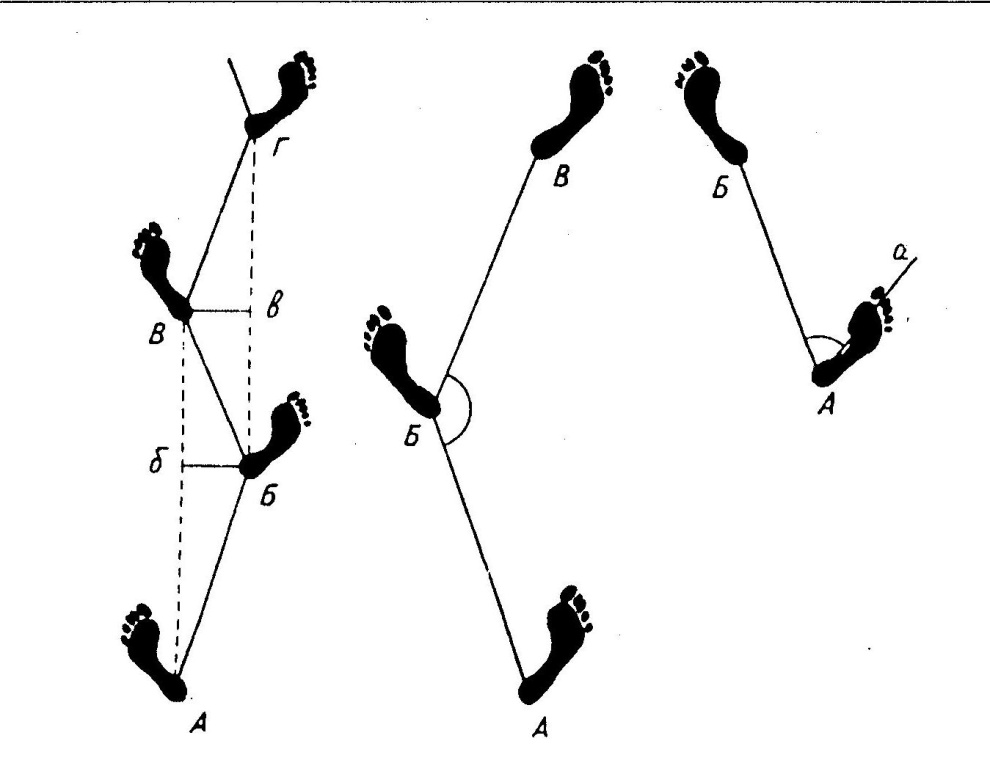 АБ – длина правого шага;БВ – длина левого шага;Бб – ширина правого шага;Вв – ширина левого шага;АБВ – угол левого шага;БВГ – угол правого шага;БАа – угол разворота стопы правой ноги.Исследование подошвы и стопы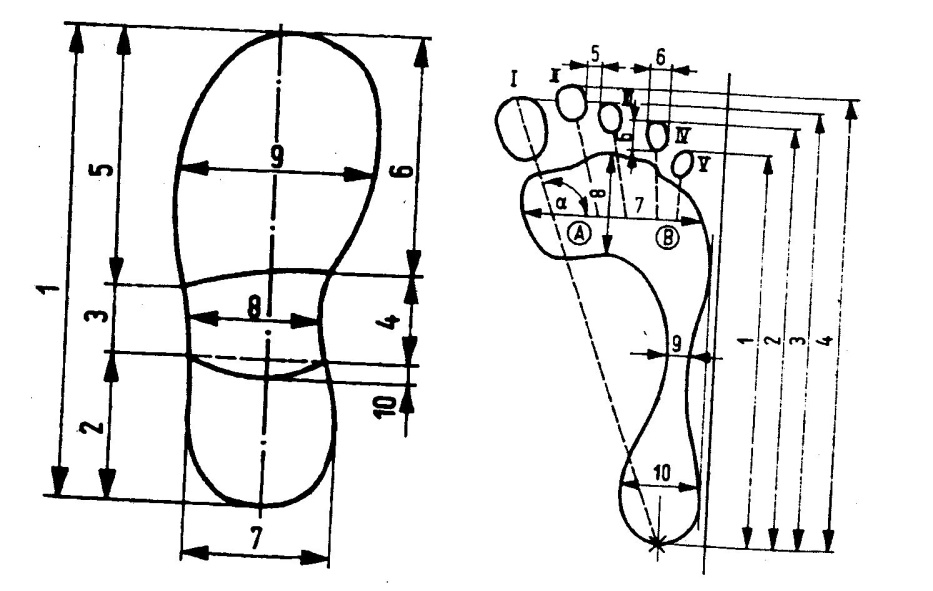 Подошва: 1 – длина подошвы; 2 – длина каблука; 3 – 4 – длина промежуточной части; 5 – 6 – длина подметки; 7 – ширина каблука; 8 – ширина промежуточной части; 9 – ширина подметки; 10 – величина переднего среза каблука.Стопа: 1, 2, 3 – расстояние от края пальцев до края пятки; 4 – общая длина стопы; 5 – расстояние между пальцами; 6 – размеры пальца; 7 – ширина плюсны; 8 – длина плюсны; 9 – ширина подъема; 10 – ширина пятки.Дополнительная литератураБатаева Е.П. Определение давности образования потожировых следов человека с помощью лабораторных собак - детекторов запаха // Российский следователь. - М.: Юрист, 1999, № 3. - С. 39-41.Волосы головы человека как объект судебно-биологической экспертизы. Учебное пособие / Князенков С.Н., Печерский В.Л., Стегнова Т.В. - М.: Изд-во ВНИИ МВД СССР, 1990. - 40 c.Ивашков В.А. Работа со следами рук на месте происшествия. М., 1992. – 24 с.Майлис Н.П. Судебная трасология. - М., 2003. – 272 с. Моисеева Т.Ф. Комплексное криминалистическое исследование потожировых следов человека. – М.: Городец, 2000. – 223 с.Моисеева Т.Ф. Идентификация человека по составу вещества его потожировых следов // Роль и значение деятельности Р.С. Белкина в становлении современной криминалистики. Материалы Международной научной конференции (к 80-летию со дня рождения Р.С. Белкина). - М.: Академия управления МВД РФ, 2002. - С. 306-309.Колдин А.В. Источники криминалистической информации / А.В. Колдин, О.А. Крестовников. - М.: Юрлитинформ, 2007. - 192 с.Кудинова Н.С. Объекты трасологической экспертизы производственно-технологических следов // Роль и значение деятельности Р.С. Белкина в становлении современной криминалистики. Материалы Международной научной конференции (к 80-летию со дня рождения Р.С. Белкина). - М.: Академия управления МВД РФ, 2002. - С. 338-341Кудинова Н.С. Состояние и перспективы развития механоскопической экспертизы производственно-технологических следов // Вопросы криминалистики и судебной экспертизы. Посвящается 80-летию образования СЮИ МВД России. - Саратов: СЮИ МВД России, 2005. - С. 92-106.Самищенко С.   Система современной дактилоскопии // Уголовное право. - 2002. - № 4.- С. 73-74.Скоморохова А.Г. Механоскопическая экспертиза производственно-технологических следов. — М.: Методический центр МВД РФ, 1996. – 24 с.Суворова Л.А. Идеальные следы в криминалистике: монография. - М.: Юрлитинформ, 2006. - 200 с.Торбин Ю.Г. Следы и особые приметы на живых лицах (уголовно-процессуальный и криминалистические аспекты обнаружения и использования: монография / Ю.Г. Торбин. – М.: Юрлитинформ, 2006. - 432 с.Трасология. Справочник криминалиста. - Т. 1-2. -Гомеоскопия. – Волгоград: ВЮИ МВД РФ, 1997. – 248 с.Турчин Д.А. Теоретические основы учения о следах в криминалистике. - Владивосток, 1983. – 187 с.Статистическая дактилоскопия / Под ред. Л.Г. Эджубова. – М.: Городец. Формула права, 1999. – 184 с.Стегнова Т.В. Работа со следами биологического происхождения на месте происшествия. - М.: ЭКЦ МВД РФ, 1992. – 32 с.Шамонова Т.Н. Следы крови человека в криминалистическом учении о следах // Вестник криминалистики. - М.: Спарк, 2004, Вып. 4 (12). - С. 71-80.ТЕМА 4. криминалистическое  оружиеведениеВопросы1. Понятие и система криминалистического оружиеведения.2. Судебная баллистика.3. Криминалистическое исследование холодного оружия.4. Криминалистическое исследование газового оружия.5. Криминалистическое взрывоведение.Методические указанияКриминалистическое оружиеведение - отрасль криминалистической техники, изучающая различные виды оружия, боеприпасов, взрывных устройств и взрывчатых веществ и следов их применения, а также разрабатывающая средства, приемы и методы собирания и исследования указанных объектов в целях раскрытия, расследования и предотвращения преступлений. Студенту необходимо уяснить понятие и научные основы криминалистического оружиеведения, рассмотреть основные его разделы: судебную баллистику; криминалистическое исследование холодного оружия; криминалистическое исследование газового оружия; криминалистическое взрывоведение.Приступая к рассмотрению криминалистического оружиеведения, студентам необходимо ознакомиться с Федеральным законом «Об оружии», в котором дается понятие оружия, устанавливаются правовые основы использования и оборота оружия, а также определяются наиболее общие основания его классификации.При изучении судебной баллистики студентам следует рассмотреть криминалистическое описание огнестрельного оружия и описание боеприпасов к нему, проанализировать существующие классификации огнестрельного оружия, механизм образования следов выстрела, а также основные приемы и методы обнаружения, фиксации и изъятия стреляных пуль и гильз, следов выстрела. Рассматривая вопрос о криминалистическом исследовании холодного оружия, необходимо проанализировать основные его классификации, решаемые в ходе его исследования задачи.В процессе изучения газового оружия необходимо уяснить его понятие, разновидности  и следы применения.Результатом изучения последнего вопроса данной темы должны стать знания о научных основах криминалистической взрывотехники, понятиях «взрывное устройство», «взрывчатые вещества», «средства взрывания» и другие.Темы рефератов и докладовПредварительное исследование следов применения огнестрельного оружия.Конструктивные признаки огнестрельного оружия.Судебно-баллистическая экспертиза.Следы выстрела.Установление расстояние и места выстрела.Холодное метательное оружие.Взрывотехническая экспертиза.Вопросы для самоконтроляПонятие и предмет криминалистического оружиеведения.Понятие оружия.Классификация оружия.Система криминалистического оружиеведения.Понятие судебной баллистики.Понятие огнестрельного оружия.Устройство огнестрельного оружия.Патроны: понятие, виды, устройство.Процесс выстрела.Классификация огнестрельного оружия.Калибр оружия.Кустарное, самодельное и переделанное огнестрельное оружие.Диагностические задачи, решаемые в ходе криминалистического исследования огнестрельного оружия и следов применения огнестрельного оружия.Следы выстрела.Понятие и классификация холодного оружия. Экспертиза холодного оружия.Понятие газового оружия.Следы применения газового оружия.Понятие взрывного устройства и взрывчатого вещества.Поражающие факторы взрыва.Задачи, решаемые при производстве взрывотехнической экспертизы.Задание № 8Осмотрите стреляные пули и гильзы, определите их вид. Сделайте схематическую зарисовку отдельной пули и гильзы, стрелками укажите названия их частей.Составьте описательную часть протокола осмотра пули и гильзы, обнаруженных на условном месте происшествия. В протокольных записях должны найти отражение сведения об условиях и обстоятельствах обнаружения объектов, основные их характеристики, следы, деформации, если таковые имеются, а также технические и процессуальные условия их фиксации и изъятия.Методические указания         При осмотре пули указываются следующие признаки: а) оболочечная пуля или цельная (сплошная); б) цвет металла пули (у оболочечных отдельно — оболочки и сердечника); в) форма кончика пули (головной ее части); плоский, округлый, острый; г) длина пули, ее диаметр (указать, чем производились измерения); д) повреждения тела пули: деформация кончика, боковых поверхностей и др.; е) состояние поверхности цилиндрической части пули и следы на ней от стенок канала ствола.        При осмотре гильзы указываются следующие признаки: а) форма гильзы: цилиндрическая, коническая, бутылочная; с закраиной, с кольцевой проточкой; б) цвет металла, отдельно — капсюля; в) марки на шляпке; г) длина гильзы, наружный диаметр (у нецилиндрических — около шляпки), внутренний диаметр дульца; д) имеется ли след бойка ударника на капсюле (форма следа: круг правильный, круг с одним оттянутым краем, круг разорванный, с царапинами в месте разрыва, прямоугольник и т. п.); е) иные признаки и следы (например, разрыв гильзы, отсутствие капсюля и др.).Дополнительная литератураАндреев В.В. Газовое оружие самообороны (криминалистические и судебно-медицинские аспекты): учебно-методическое пособие / Под ред. В.П. Сальникова. - Спб.: Санкт-Петербургский юридический институт МВД России, 1996. – 100 с.Асмолов К.В. История холодного оружия. - М., 1994. - 346 с.Беляков А.А. Взрывчатые вещества и взрывные устройства (криминалистическая взрывотехника). - М., 2003. –    256 с.Криминалистическое исследование огнестрельного оружия, боеприпасов и следов их применения. Учебное пособие / Коваленко Т.М. - Саратов: Изд-во Сарат. гос. акад. права, 2003. -  64 c.Криминалистическое исследование объектов при решении задач относимости к оружию и определение их исправности. Учебное пособие / Андреев А.Г., Зайцев В.Ф. - Волгоград: ВА МВД России, 2005. - 212 c.Назаркин Е.В. Замаскированное холодное оружие // Следователь. - М.: Юрист, 1997, № 4. - С. 38-40.Оружие и следы его применения. Криминалистическое учение. Монография / Ручкин В.А. - М.: Юрлитинформ, 2003. - 352 c.Плескачевский В.М. Оружие в криминалистике. Понятие и классификация. – М.: ООО НИПКЦ ВОСХОД, 1999. -387 с.Подшибякин А.С. Холодное оружие. Криминалистическое учение. - М., 1997. - 238 с.Русаков Н.Н. Криминалистическое исследование оружия и следов его применения: Учебное пособие. - Омск, 1981. – 116.Стальмахов А.В. Судебная баллистика. – Волгоград: СЮИ МВД РФ, 1998. – 176 с.Тихонов Е.Н. Криминалистическая экспертиза холодного оружия: Учебное пособие. Барнаул, 1987. – 232 с.ТЕМА 5. криминалистическое исследование документовВопросы1. Понятие и система криминалистического исследования документов.2. Криминалистическое исследование письма.3. Технико-криминалистическое исследование документовМетодические указанияОдним из разделов криминалистической техники является криминалистическое исследование документов. Документ несет в себе информацию о средствах изготовления и источнике происхождения. Система криминалистического исследования документов включает в себя криминалистическое исследование письма и технико-криминалистическое исследование документов. Поскольку объектами исследования в обоих случаях являются документы, студенту необходимо знать понятие документа, виды документов, приемы и методы их исследования, ориентироваться в таких понятиях, как интеллектуальный и материальный подлог, уметь их распознавать.Рассматривая вопрос о криминалистическом исследовании письма, следует уделить внимание понятию и научным основам криминалистического исследования письма, изучить факторы, влияющие на формирование почерка, его свойства, а также рассмотреть признаки письменной речи и признаки почерка. Кроме того, определенный интерес представляет изучение методики проведения почерковедческой экспертизы, а также рассмотрение вопросов, решаемых автороведческими экспертизами.При изучении технико-криминалистического исследования документов следует обратить внимание на цели его проведения, виды и объекты технико-криминалистического исследования документов, рассмотреть виды частичной подделки документов, основные способы подделки подписей и оттисков печатей и штампов.Исследование данного раздела будет неполным без изучения криминалистических способов восстановления содержания и целостности поврежденных документов, таких как прочтение слабовидимых, залитых красящим веществом текстов,   разорванных   и   обгоревших   документов.На лабораторных занятиях осуществляется подготовка к практическим заданиям и выполняется задание № 8 контрольной работы.Темы рефератов и докладовРеквизиты документов и их значение как источника криминалистической информации.Подготовительная стадия идентификационных исследований документов по письменной речи и почерку.Методика определения подделки документов.Вопросы для самоконтроляСистема криминалистического исследования документов.Понятие и признаки документов.Классификация документов.Реквизиты документовПравила осмотра поддельных документов.Виды криминалистического исследования документов.Криминалистическое исследование письма.Понятие почерка.Факторы, влияющие на формирование почерка.Свойства почерка.Признаки письма.Признаки письменной речи.Общие признаки почерка.Частные признаки.Подпись.Этапы криминалистического исследования почерка.Автороведческая экспертиза документов.Цели технико-криминалистического исследования документов.Объекты технико-криминалистического исследования документов.Признаки частичной подделки документов.Восстановление содержания поврежденных документов.Задачи технико-криминалистического исследования документов.Задание № 6По рукописному тексту объемом в одну страницу опишите внешние и размерные данные документа, топографические признаки письма общие и частные признаки почерка. Методические указанияОписание следует начать с целевого назначения документа, указать, кому он адресован, какими словами начинается и заканчивается, далее описать внешние данные документа (размер листа, цвет бумаги, имеет ли она какую-либо маркировку, графление, цвет красителя, которым исполнен документ, факт написания текста с одной или с двух сторон документа и т.п.).Затем следует описать топографические признаки письма: расположение текста на листе бумаги, количество абзацев и величину абзацевых отступов, наличие и величину полей слева и справа, снизу и сверху, место расположения обращения (заголовка) и особенности его исполнения, подписи и даты, способ исполнения строк (по положению, по форме и направлению), манера акцентирования, исправления ошибок и другие топографические признаки.При рассмотрении общих признаков почерка рекомендуется  начать описание с такого признака, как выработанность почерка, затем описать его разгон, наклон, связность, размер и нажим. Описание частных признаков почерка надо ограничить выявлением 6-8 наиболее значимых, независимых и устойчивых особенностей исполнения букв и связей между ними. Выделенные признаки в масштабе 3:1 прорисовать карандашом (высота букв должна быть 10-) и отметить стрелками (желательно другого цвета) их особенности.Описание частных признаков почерка рекомендуется производить по следующей форме:ОБЩИЕ ПРИЗНАКИ ПОЧЕРКА1. Выработанность почерка – уровень владения техникой письма, проявляющийся в способности выполнить текст в быстром темпе, устойчивыми координированными движениями в соответствии с общепринятой системой скорописи. В зависимости от выработанности различают почерк высоковыработанный, средневыработанный и маловыработанный.Пример степени выработанности почерка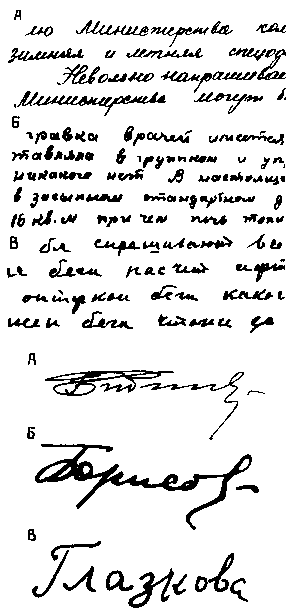 А - высоковыработанныйБ - средний по степени выработанностиВ - маловыработанный2. Размер букв – высота букв. В зависимости от размера букв различают малый (до ), средний (от 2 до ), большой (свыше ) почерки.3. Наклон букв зависит от расположения их продольных осей относительно вертикальной линии. В соответствии с этим различаются прямой, правонаклонный, левонаклонный и неустойчивый (если продольные оси разных букв расположены по-разному) почерки.Пример наклона почерка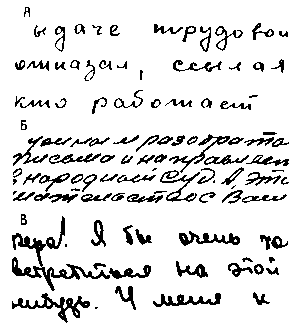 Наклон почерка: А - прямой Б - правонаклонный В - левонаклонный4. Связность почерка зависит от способности выполнить определенное количество знаков в пределах одного слова без отрыва пишущего прибора от бумаги. Различают почерки малой связности (непрерывно выполняются не более 2 – 3 символов), средней связности (4 – 6 букв), большой связности (более 6 букв).Пример связанности почерка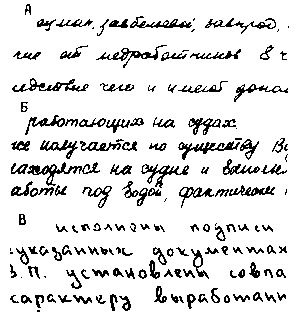 Связанность почерка: А - высокосвязанный Б - средний по связанности В - отрывистый5. Разгон почерка – соотношение высоты и ширины букв. Если ширина букв или расстояние между ними менее высоты букв, такой почерк считается сжатым; при равенстве высоты и ширины букв почерк называют средним по разгону; если ширина букв или расстояние между ними больше высоты букв, почерк считается размашистым.Пример разгона почерка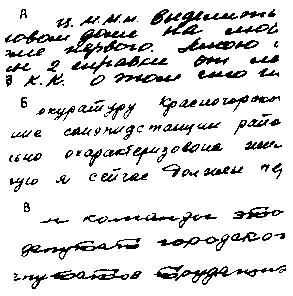 Разгон почерка:  А - сжатый почерк Б - почерк средний по разгону В - почерк размашистый.6. Сложность почерка выражается в упрощении или усложнении письменных знаков и их связей по сравнению с принятыми нормами (прописями). Упрощенный почерк – почерк, в котором утрачены отдельные элементы письменных знаков или в рукопись введены упрощенные конструкции письменных знаков; усложненный почерк – почерк, в котором введены дополнительные элементы письменных знаков, не предусмотренные прописями; простой почерк – почерк, очертания букв в котором приближены к прописям.7. Интенсивность нажимов определяется отношением ширины штриха, выполненного с нажимом, к ширине штриха, выполненного без нажима. При слабом нажиме ширина основных и соединительных штрихов равна; при среднем нажиме основные штрихи шире в 2 раза, чем штрихи соединительные; при сильном нажиме основные штрихи шире соединительных более чем в 2 раза.ЧАСТНЫЕ ПРИЗНАКИ ПОЧЕРКА          1. Форма движений. Различают основные формы движений: прямолинейную, дуговую, петлевую, овальную, угловатую и извилистую.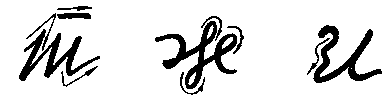 Форма движений: прямолинейно-уговатая, петлевая, извилистая.2. Направление движения при выполнении букв и отдельных их элементов: левоокружное (против часовой стрелки) и правоокружное(по часовой стрелке), приводящее (к пишущему) и отводящее (от пишущего) при выполнении вертикальных элементов.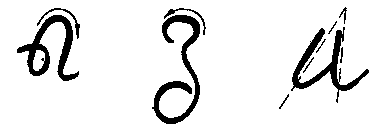 Направление движений: правоокружное, левоокружное, соотношение наклона элементовПротяженность движений рассматривается в письменных знаках и их сочетаниях в тех случаях, когда наблюдается уменьшение или увеличение протяженности отдельных движений по вертикали (соотношение размера) или по горизонтали (соотношение разгона). Протяженность движений, как частный признак почерка, может наблюдаться как в отдельных элементах письменных знаков, так и в знаках в целом, если в рукописи какие-либо определенные знаки постоянно больше или меньше по высоте (ширине), чем остальные. Такие соотношения в почерке очень устойчивы и редко изменяются.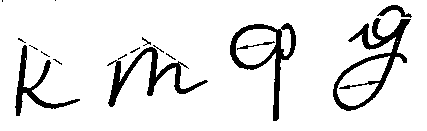 протяженность движений: по вертикали и по горизонталиПоследовательность движений отмечается тогда, когда в рукописи встречаются письменные знаки, выполненные своеобразными, отличными от естественной последовательности в воспроизведении элементов, движениями. Так, в букве «ф» сначала может выполняться вертикальный прямолинейный элемент, а затем - полуовалы.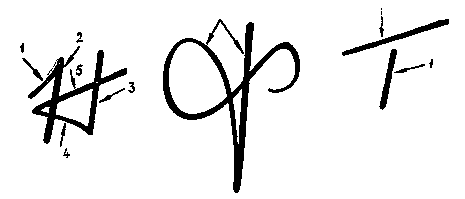 Количество и последовательность движений в письменных знакахВид соединений движений, признак  который определяется путем изучения мест соединений или отдельных элементов внутри письменных знаков или знаков между собой. Рассматриваются два основных вида соединений движений: слитный и интервальный. Последний характеризуется отрывом пишущего прибора от бумаги, в результате чего в знаке или слове образуются перерывы.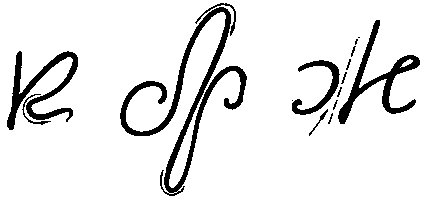 Вид соединения движений: слитный (слева и в центре) и интервальный (справа)Особенности размещения движений,  очень характерный и устойчивый частный признак. Особенности могут быть зафиксированы при изучении отдельных элементов письменных знаков и самих знаков с точки зрения их пространственной ориентации. В этой группе рассматривается размещение точек начала, окончания и пересечения движений относительно линии основания письма, отдельных элементов (справа, слева, на элементе и пр.) или относительно друг друга. Здесь же определяется и положение элементов внутри письменных знаков, знаков в целом по отношению к линии основания письма и друг к другу 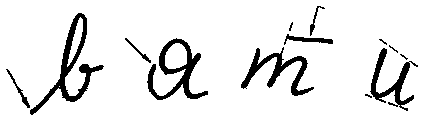 Особенности размещения движенийСложность движений, данный признак охватывает все перечисленные выше группы и показывает, насколько упрощены или усложнены движения рассматриваемом письменном знаке в целом по сравнению с типовыми прописями. Упрощение или усложнение может быть выражено и в форме движений и в увеличении или уменьшении их количества, протяженности и т. д. Отмечается этот признак в случаях, когда наблюдается утрата отдельных элементов, соединение двух письменных знаков одним движением, введение в почерк специально упрощенных вариантов букв или, наоборот, имеются «лишние» элементы, неестественно усложненные (вычурные) движения и пр.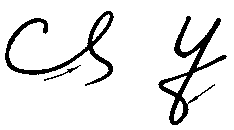 Сложность движении: упрощение движений (слева) и усложнение движений (справа)8. Соотношение движений: соотношение размера штрихов в букве и букв в слове; соотношение верхних и нижних окончаний штрихов; соотношение наклонов штрихов в буквах и букв в слове и т.д.9. Локализация движений и иные их особенности: место начала и окончания движения, когда выполняется элемент буквы; место расположения нажима; форма и темп начала и окончания штрихов и т.д.10. Подпись – особый элемент рукописи, отражающий фамилию лица в виде букв или условных письменных знаков и имеющий удостоверительное назначение. Подпись может быть:- в зависимости от состава: буквенной (состоит только из букв), штриховой (состоит из штрихов, не образующих букв), смешанной (состоит как из букв, так и из безбуквенных элементов).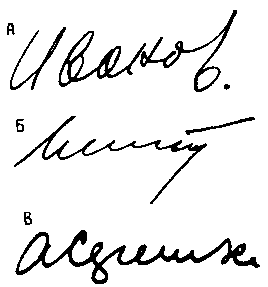 Виды транскрипции подписи: А - буквенная Б - безбуквенная В - смешанная- в зависимости от содержания – полной (в подписи присутствуют все буквы фамилии), сокращенные, усложненные (в подписи присутствуют инициалы или условные сочетания штрихов, а в заключительной части – росчерк).Дополнительная литератураАлексовский С.Ю. Основы графологии. - М.: Юрлитинформ, 2008. - 216 с.Андреев С.В. Криминалистическое документоведение. Проблемы теории и практики. – Иркутск.: ИГЭА, 2001. – 180 с.Воробьева И.Б. Распознавание подделки документов. Технико-криминалистический аспект. – Саратов, 1999. – 104 с.Гортинский А.В. Использование компьютерной графики в технико-криминалистической экспертизе документов. Актуальные проблемы криминалистического исследования документов, изготовленных с помощью современных знакопечатающих устройств // Криминалистическая экспертиза: исследование документов. Межвузовский сборник научных статей. - Саратов: Изд-во Сарат. юрид. ин-та МВД РФ, 1999. - С. 21-23.Круглов С.Н. История становления научных основ технико-криминалистической экспертизы документов // Российское право: опыт, проблемы и перспективы. Сборник материалов V межрегиональной научно-практической конференции 18 апреля . - Киров: Кировский филиал МГЭИ, 2008. - С. 51-57.Николаева А.С. Осмотр и исследование поддельных денежных знаков и ценных бумаг. СПб., 1996. - 40 с.Никульшина О.Г.    Методы исследования банковских документов в уголовном судопроизводстве // Следователь. - 2002. - № 6.- С. 14-17.Пузанков Д.В. Информационно-справочное обеспечение исследования поддельных денежных знаков и ценных бумаг // Теория и практика криминалистики и судебной экспертизы. Межвузовский сборник научных статей. Вып. 11. - Саратов, 2002. - С. 36-40Сосенушкина М.Н. Диагностические исследования в технико-криминалистической экспертизе документов: Методические основы судебных экспертиз // Криминалистические средства и методы в раскрытии и расследовании преступлений: Методические основы судебных экспертиз. Материалы 3-й Всероссийской научно-практической конференции по криминалистике и судебной экспертизе 15-17 марта . В 2-х томах. - М.: ЭКЦ МВД России, 2006, Т. 2. - С. 168-170.Судебно-почерковедческая экспертиза (общая часть) / Под ред. В.Ф. Орловой. - М., ВНИИСЭ, 1989. – 126 с.Технико-криминалистическая экспертиза документов (основные термины и понятия). Справочное пособие / Сосенушкина М.Н., Стариков Е.В., Хрусталев В.Н., Шашкин С.Б., и др. - М.: ЭКЦ МВД России, 2005. - 64 c.№Наименование лабораторной работыОбъем, час.1231Криминалистическая фотография, видео- и звукозапись22Криминалистическая габитоскопия23Криминалистическое учение о следах.24Криминалистическое оружиеведение.25Криминалистическое исследование документов.2ИТОГОИТОГО10Элементывнешности головыПризнаки элементовЛицо в целомПо отношению высоты и ширины – удлиненное, среднее, широкое; округлое, овальное, треугольное, квадратное, прямоугольное, ромбовидное; по полноте – худощавое, средней полноты, полное; по особенностям – дефекты кожи: пигментация, с прожилками, оспенные рубцы и т.д.Волосяной покров головыПо длине, форме и густоте – короткие, средней длины, длинные; прямые, волнистые, кудрявые, курчавые; густые, средней густоты, редкие; по цвету – черные, темно-русые, русые, светло-русые, рыжие; линия роста – прямая, дугообразная, извилистая, ломаная; характер прически – стрижка низкая, высокая, зачес (назад, направо, налево), расположение пробора (прямой, слева, справа), степень и локализация облысения (общее, на темени, на затылке, висках и т.д.), наличие бороды, усов, бакенбард, их форма, размеры, особенности и т.д.ЛобПо высоте – высокий, средний, низкий; по ширине – широкий, средний, узкий; прямой, выпуклый, вогнутый, по отношению к вертикали: скошенный, вертикальный, выступающий; степень выраженности надбровных дуг и наличие лобных бугров, особенности: лобная ямка, опухоль в области лобной и височной частейВысота лба – расстояние от линии роста волос до переносицы. Оценивается по сравнению с размерами носовой и ротовой частей лица. Ширина лба (наблюдается в фас) определяется расстоянием между висками, относительно скуловой части лица.БровиКороткие, длинные, широкие, узкие, густые, редкие, средние – по ширине, густоте, длине; прямые, ломаные, дугообразные, извилистые; по отношению к горизонтали – горизонтальные, скошенные наружными концами вверх, вниз; относительно края глазной орбиты – высокие, средние, низкие; особенности – кустистые, сросшиеся, асимметричные и т.д.ГлазаБольшие, средние, малые, округлые, овальные, треугольные, щелевидные, миндалевидные; по положению – горизонтальные, косонаружные, косовнутренние, выпуклые, впалые, нормальные; внутренние углы глаз – округлые, заостренные; цвет глаз – голубые, серые, зеленоватые, карие и т.д.; особенности – косоглазие, бельмо, протез, разноцветность, наличие в радужине пятен иного цвета или сероватой каймы.Нос По высоте – длинный, средний, короткий, глубина и ширина переносья – большие, средние, малые; выступание – большое, среднее; по ширине – широкий, средний, узкий; основание носа – горизонтальное, опущенное, приподнятое; форма кончика носа – округлая, заостренная; положение крыльев носа – приподнятое, опущенное, среднее; контур ноздрей – овальный, треугольный, щелевидный; величина ноздрей – большая, средняя, малая, особенности носа  - очень узкий (широкий), чрезмерное выступание, врожденное искривление, оттенок носа: красноватый, синеватый и т.д.Размер определяется по его длине – расстояние между самой углубленной точкой переносицы и нижним краем носовой перегородки, ширине -–расстояние между наиболее удаленными точками крыльев носа; под выступанием понимается расстояние от места примыкания крыла носа к щеке до наиболее выступающей точки кончика носа.ГубыТолстые, средние, тонкие; по положению (относительно друг друга) – выступающие, втянутые (одна верхняя, одна нижняя), выступание отсутствует; ширина каймы губ – большая, средняя, малая; контур каймы верхней губы – прямой, извилистый, овальный; особенности – наличие “заячьей губы”, вывороченность верхней губы, потрескавшиеся; оттенки губ: синеватые, бледные, красные и т.п.Высота верхней губы – расстояние от основания носа до границы красной каймы верхней губыРот Большой, средний, малый; положение углов рта – горизонтальное, приподнятое, опущенное; особенности – рот приоткрытый, запавший, асимметрия углов рта и т.д.Носогубный фильтр (впадина)По глубине – глубокий, средний, мелкий; по ширине – широкий, средний, узкий; по форме – прямоугольный, овальный; особенности – травматические повреждения и т.д.ЗубыКрупные, средние, мелкие; контур зубного ряда – ровный, извилистый; цвет эмали зубов – белые, желтые, почерневшие; особенности – наличие зубных протезов, коронок, редкие, кривые зубы и т.п.ПодбородокПо высоте и ширине – высокий, средний, низкий; широкий, средний, узкий; по форме – овальный, треугольный, квадратный; по положению – прямой, выступающий, скошенный; особенности – наличие ямки, раздвоенность, поперечная борозда, “двойной” подбородок, отвислый и т.д.Высота подбородка – расстояние между нижней каймой губы и кончиком подбородка.Уши (ушные раковины)По величине – большие, средние, малые; по форме – прямоугольные, треугольные, круглые, овальные; положение (оттопыренность) – общее, верхнее, нижнее; особенности – асимметричность по размерам, форме;; завиток – ширина и особенности; противозавиток – положение и особенности; козелок и противокозелок – контур, положение и особенности. Дарвинов бугорок – утолщение завитка в верхне-средней его частиМочкаПо размеру – большая, средняя, малая; по форме – закругленная, треугольная, овальная, прямоугольная; особенности – мочка, слитая со щекой, наличие поперечной или продольной складки; проколотая.Буквы алфавитаСхематическая зарисовка письменных знаковСхематическая зарисовка письменных знаковСхематическая зарисовка письменных знаковБуквы алфавитаВ начале словаВ середине словаВ конце слова